     FORMULAIRE D’ADHÉSION 2021 -2022 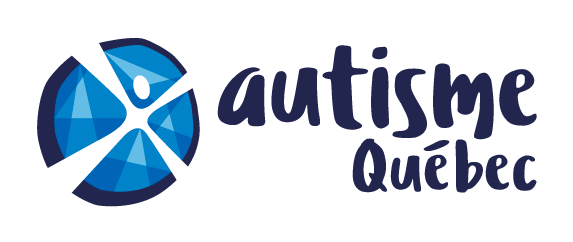 Première adhésion  					Renouvellement       Devenir membre, c’est… :Bénéficier d'un tarif avantageux pour les conférences et ateliers;Avoir accès au centre de documentation (dépôt exigible);Exercer votre pouvoir démocratique en votant lors de l’assemblée générale annuelle;Appuyer une organisation dont la mission vous tient à cœur;Contribuer à donner un plus grand pouvoir d'action à l’organisme.Retourner le formulaire complété et votre chèque à l’ordre de :Autisme Québec1055, boulevard des Chutes, Québec (Québec)  G1E 2E9Tél. : 418 624-7432 – Téléc. : 418 624-7444 Courriel : info@autismequebec.org  || Site Internet : www.autismequebec.org *Il est aussi possible de payer par carte de crédit ou Interac. 

Coordonnées
Cotisation annuelle (familiale) : 12 $                 Étudiant, sans-emploi, monoparental : 6 $  
  Je reçois déjà des courriels d’Autisme Québec et de la Fondation de l’autisme de Québec  Je désire recevoir des courriels d’Autisme Québec et de la Fondation de l’autisme de Québec   Je ne souhaite pas recevoir de courrielsCatégories de membre Note : Merci de nous aviser de tout changement dans vos coordonnées.
Nom Adresse App.Ville Code postal Tél. Tél.  (cell.)Courriel DateMembre solidaire Membre personnes autisteDiagnostic (en bref)Membre parentNom de votre enfantMembre parentDate de naissanceVeuillez accepter un don de :       $   (un reçu officiel sera remis sur demande pour les dons de 20 $)